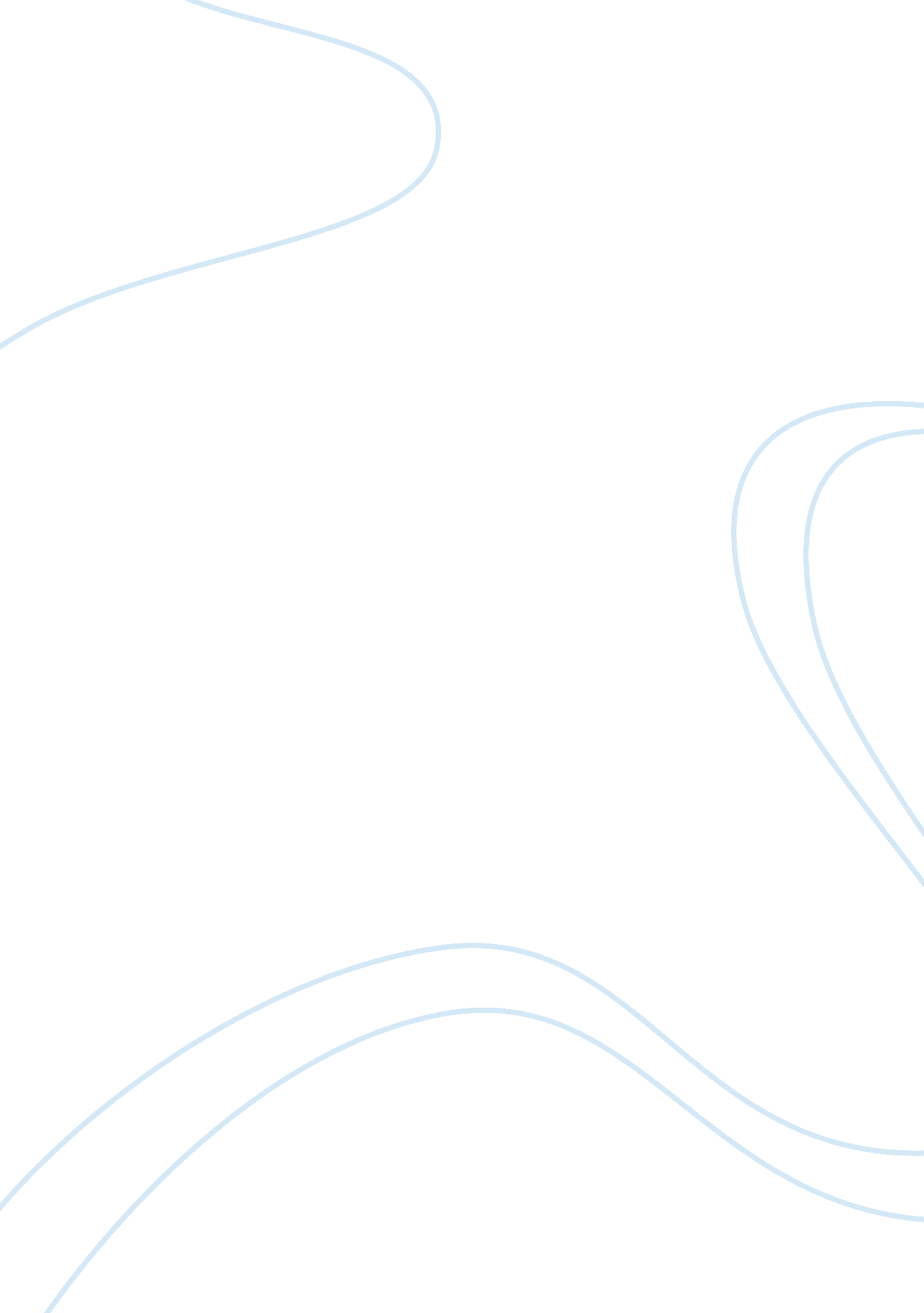 Discussion forumBusiness, Management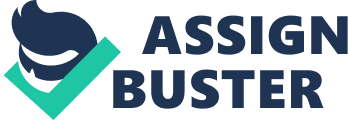 When I experienced cognitive dissonance I have never believed that at any point, any member of my family would trydetermining the kind of woman that any of my siblings could be with and maybe end up marrying leave alone myself. Further, I never believed that a respectable uncle of mine could try advising me on a suitable woman to marry based on the tribe until the day when I introduced my girlfriend from another tribe. He blatantly advised me against it and even thought I had made a grave mistake for loving this woman. 
In handling this scenario, I appeared brave after it was clear to me that none of my family members would support me in this relationship, alongside this I took the advice positively and left having assured him that I would consider everything carefully. The best thing is that he did not close my options. I can say I resolved this form of dissonance by focusing on a belief that outweighs the dissonant belief (Cooper), taking into a consideration that I love this woman without caring what tribe she comes from. 
The other actions that I would have taken are that I would reduce as much as possible the importance of the conflicting belief. Still I can try to change the conflicting belief for it to be in line with the other beliefs or behaviors (Cooper). This is derived from the fact that I would wish to treat my case as independent as possible and make judgments, decisions and evaluations with quite high degrees of value attached to them. This would be to the benefit of all the parties in equal measure. 
Works Cited 
Cooper, Joel. Cognitive dissonance: fifty years of a classic theory. Los Angeles: SAGE, 2007. Print. 